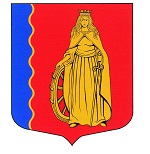 МУНИЦИПАЛЬНОЕ ОБРАЗОВАНИЕ«МУРИНСКОЕ ГОРОДСКОЕ ПОСЕЛЕНИЕ»ВСЕВОЛОЖСКОГО МУНИЦИПАЛЬНОГО РАЙОНАЛЕНИНГРАДСКОЙ ОБЛАСТИАДМИНИСТРАЦИЯПОСТАНОВЛЕНИЕ 31.07.2023                                                                                                          № 304      г. МуриноО внесении изменений в муниципальную программу «Устойчивое общественное развитие в муниципальном образовании «Муринское городское поселение» Всеволожского муниципального района Ленинградской области на 2021-2029 годы», утверждённую постановлением от 24.12.2020 № 321 (в редакции постановления от 19.01.2023 № 14)В соответствии со ст.179 Бюджетного кодекса Российской Федерации, Федеральным законом от 06.10.2003 №131-ФЗ «Об общих принципах организации местного самоуправления в Российской Федерации», во исполнение постановления администрации от 03.03.2023 № 74 «Об утверждении Порядка разработки, реализации и оценки эффективности муниципальных программ муниципального образования «Муринское городское поселение» Всеволожского района Ленинградской области», администрация МО «Муринское городское поселение» Всеволожского муниципального района Ленинградской областиПОСТАНОВЛЯЕТ:Внести изменения в муниципальную программу «Устойчивое общественное развитие в муниципальном образовании «Муринское городское поселение» Всеволожского муниципального района Ленинградской области на 2021-2029 годы», утверждённую постановлением администрации МО «Муринское городское поселение» Всеволожского муниципального района Ленинградской области от 24.12.2020 № 321 (в редакции постановления от 19.01.2023 № 14), изложив её в новой редакции, согласно приложению к настоящему постановлению.Опубликовать настоящее постановление в газете «Муринская панорама» и на официальном сайте муниципального образования в информационно-телекоммуникационной сети Интернет.Настоящее постановление вступает в силу со дня его подписания.Контроль за исполнением настоящего постановления возложить на заместителя главы администрации Лёвину Г.В.Глава администрации    			           	                          А.Ю. БеловПаспорт муниципальной программы «Устойчивое общественное развитие в муниципальном образовании «Муринское городское поселение» Всеволожского муниципального района Ленинградской области на 2021-2029 годы» (далее – муниципальная программа)Общая характеристика, основные проблемы и прогноз развития сферы реализации муниципальной программыСовершенствование правовых основ организации функционирования местного самоуправления, уточнение его места и роли в структуре органов власти является закономерным этапом в развитии органов государственной власти и местного самоуправления Российской Федерации. Местное самоуправление, будучи максимально приближенным к населению, является центральным звеном в механизме взаимодействия гражданского общества и государства. На местном уровне происходит непосредственное взаимодействие власти и общества, реализация мероприятий, направленных на удовлетворение повседневных потребностей населения.  Осуществление информационной стратегии органами местного самоуправления обеспечивает исключительно важную социальную функцию – оперативное информирование населения о своей деятельности для удовлетворения его информационных потребностей, обеспечения конструктивного взаимодействия населения с органами местного самоуправления. Сфера реализации муниципальной программы включает в себя проведение единой государственной политики в сфере местного самоуправления, взаимодействия с общественными объединениями, развития муниципальной информационной системы, участие в реализации проектов местных инициатив граждан и совершенствование их взаимодействия с администрацией муниципального образования.  Основной   проблемой   информационного   пространства   муниципального образования является недостаточный уровень интереса, а также негативный настрой населения к текущей деятельности администрации и общественно-политической жизни муниципального образования. Решения органов местного самоуправления, принимаемые без учёта и обсуждения мнения и инициатив граждан, способствуют росту их равнодушия к проблемам родного города, росту уровня недоверия и критики любых решений и действий власти. В связи с этим, развитие эффективной системы местного самоуправления невозможно без заинтересованного участия жителей в улучшении качества своей жизни и решении общегородских проблем.Реализация мероприятий муниципальной программы позволит:- развивать доверительную диалоговую модель сотрудничества власти и общества;- укреплять институт местного самоуправления в целях решения вопросов местного значения, а также обеспечить прозрачность деятельности администрации, гласность и эффективность при исполнении своих полномочий.В основе муниципальной программы лежит постоянное взаимодействие с жителями муниципального образования с целью совместного решения вопросов местного значения. Подпрограммы, входящие в состав муниципальной программы, можно условно разделить на 2 укрупнённых блока:В 1 блок входят 2 подпрограммы «Общество и власть в МО «Муринское городское поселение» Всеволожского муниципального района Ленинградской области» и «Развитие системы информирования населения о деятельности органов местного самоуправления МО «Муринское городское поселение» Всеволожского муниципального района Ленинградской области на 2021-2029 годы», основная цель которых лежит в проведении единой политики, направленной на  информирование граждан о деятельности органов местного самоуправлении, создание правовых возможностей для эффективного участия населения в местном самоуправлении, выработки положительного мнения о деятельности администрации, что как следствие ведёт за собой совместное формирование и  эффективную  реализацию программ социально-экономического развития муниципального образования.На сегодняшний день, муниципальное образование продолжает стремительно расти и развиваться. Согласно официальным данным Управления федеральной статистики по г. Санкт-Петербургу и Ленинградской области, по состоянию на 01.01.2023 г. численность населения муниципального образования составляет 104 911 человек. По численности населения г. Мурино в 2022 году официально стал самым большим городом Ленинградской области. Рост численности населения влечёт за собой рост числа избирателей, и, как следствие, увеличение числа участковых избирательных комиссий на территории муниципального образования, число которых в 2020 году составляло 21 ед., в 2021 – 24 ед., в 2022 – уже 28 ед. Необходимо не просто обратить внимание общества на действия и решения власти посредством побуждения к получению информации из газет, Интернет-ресурсов, радио и телевидения, но и вовлечь в диалог. Вовлечение граждан в общественную деятельность на уровне инициативных групп в отдельно взятом микрорайоне города или сельском населённом пункте способствует повышению уровня гражданской активности населения.Официальными периодическими печатными изданиями в качестве официального органа СМИ органов местного самоуправления муниципального образования на данный момент являются:1)	Муниципальная газета «Муринская панорама»; 2)	Районная газета «Всеволожские вести».Официальные сетевые издания в качестве официального органа СМИ органов местного самоуправления муниципального образования, в свою очередь, являются:1)	Официальный сайт муниципального образования в информационно-телекоммуникационной сети Интернет http://www.администрация-мурино.рф/;2)	Ленинградское областное информационное агентство в сети Интернет http://www.lenoblinform.ru/.Информирование населения о деятельности органов местного самоуправления также представлено дополнительными средствами массовой информации в социальных сетях информационно-телекоммуникационной сети Интернет, в первую очередь – официальной группой администрации в социальной сети ВКонтакте https://vk.com/mo_murino.Также, на территории муниципального образования функционирует система мониторинга информационных поводов в социальных сетях и реакции сообществ на действия властей «Инцидент менеджмент». Её основная цель — быстрое реагирование на темы, которые поднимают пользователи соцсетей. Система осуществляет свою работу круглосуточно, собирая и анализируя обращения и жалобы граждан по различным аспектам. Результаты мониторинга попадают к региональному администратору, и, в зависимости от масштаба проблемы происходит сортировка сообщений по направленности. Органы местного самоуправления, в свою очередь, в рамках работы такой системы, должны обеспечить не только объективный ответ в течение сжатого времени на каждое сообщение с момента его регистрации в системе, но и отреагировать, оперативно решив озвученную в сообщении проблему.Параллельно системе «Инцидент менеджмент» в администрацию поступают обращения также с платформы обратной связи (ПОС), позволяющей гражданам через форму на портале Госуслуг, мобильное приложение «Госуслуги. Решаем вместе», а также виджеты на сайтах органов власти субъектов РФ направлять обращения в государственные органы и органы местного самоуправления по широкому спектру вопросов. ПОС включает в себя четыре основных компонента: обращения граждан, опросы и голосования по инициативам органов власти и местного самоуправления, инциденты в социальных сетях, подразумевающие поиск проблемных сообщений и реагирование на них органами власти, а также госпаблики, которые предполагают централизованное управление аккаунтами в соцсетях и мессенджерах с возможностью модерации и построения контент плана.    Основная цель этой платформы аналогична цели системы — быстрое решение актуальных проблем граждан. Таким образом, ПОС позволяет получать объективную информацию об актуальных проблемах, волнующих граждан, и принимать необходимые меры для их решения. Электронная форма ПОС размещена на официальном сайте муниципального образования в информационно-телекоммуникационной сети. Виджет отображается на первой странице сайта как в мобильной, так и в десктопной версии.  Программные мероприятия позволят повысить степень доверия населения к органам местного самоуправления муниципального образования, активизировать освещение социально значимых тем и повысить качество информационных продуктов.Во 2 блок входят 2 подпрограммы «Содействие участию населения в осуществлении местного самоуправления в иных формах на территории МО «Муринское городское поселение» Всеволожского муниципального района Ленинградской области на 2021-2029 годы» и «Устойчивое развитие сельских территорий МО «Муринское городское поселение» Всеволожского муниципального района Ленинградской области на 2021-2029 годы», основной целью которых является поддержка и развитие различных непосредственных форм осуществления населением местного самоуправления, а также  совершенствование правовых, социально-экономических и организационных условий для успешной самореализации проектных инициатив населения муниципального образования.Действующим законодательством установлено, что непосредственное осуществление населением местного самоуправления и участие населения в осуществлении местного самоуправления основывается на принципах законности и добровольности. Органы местного самоуправления должны содействовать населению в непосредственном осуществлении населением местного самоуправления и участии населения в осуществлении местного самоуправления. Без сознательного участия граждан, их заинтересованности в результатах работы органов местного самоуправления эффективная деятельность местного самоуправления невозможна.Административным центром муниципального образования является город Мурино, который, в свою очередь, разделён на три микрорайона (Западный, Центральный и Восточный). Областным бюджетом Ленинградской области предусмотрено выделение денежных средств на поддержку муниципальных образований - субсидии, предоставляемых бюджетам муниципальных образований в целях содействия участию населения в осуществлении местного самоуправления в иных формах на территориях административных центров для софинансирования расходных обязательств, возникающих при осуществлении органами местного самоуправления муниципальных образований полномочий по решению вопросов местного значения, основанных на инициативных предложениях жителей территорий (части территории) административных центров. Инициативные предложения жителей территории административного центра, направленные на развитие объектов общественной инфраструктуры муниципального образования, предназначены для обеспечения жизнедеятельности населения территории административного центра, создаваемых и(или) используемых в рамках решения вопросов местного значения. Следует отметить, что в текущем году впервые на территории муниципального образования избраны две инициативные комиссии, предложения по благоустройству от которых направлены на выделение финансирования в рамках реализации областного закона от 15 января 2018 года № 3-оз в 2024 году.Кроме того, областным бюджетом предусмотрено предоставление денежных средств на поддержку муниципальных образований - субсидии, предоставляемые из областного бюджета Ленинградской области бюджетам муниципальных образований в целях содействия участию населения в осуществлении местного самоуправления в сельских населённых пунктах, не являющихся административными центрами муниципальных образований, где назначен староста, или на части территории муниципального образования, где избран общественный совет, для софинансирования расходных обязательств, возникающих при осуществлении органами местного самоуправления муниципальных образований полномочий по решению вопросов местного значения, основанных на инициативных предложениях жителей сельских населённых пунктов. В данный момент, для возможности содействия участию населения в осуществлении местного самоуправления в сельских населённых пунктах, необходимо провести комплекс мероприятий по выбору старосты дер. Лаврики.Оба блока муниципальной программы тесно взаимосвязаны, так как своей стратегической целью имеют развития прямых и опосредованных форм местного самоуправления с повышением роли общественной инициативы.Для полноценной и эффективной деятельности администрации, в свою очередь, необходим конструктивный диалог между органами местного самоуправления и населением, постоянная поддержка и развитие различных непосредственных форм местного самоуправления, информирование населения об итогах работы за определённые периоды, постоянный обмен мнениями, взаимными оценками деятельности друг друга.Приоритеты и цели муниципальной политики в сфере реализации муниципальной программыПриоритетами муниципальной программы являются содействие устойчивому развитию гражданского общества в муниципальном образовании, выстраивание конструктивного диалога с представителями общественности и вовлечение активных жителей в реализацию социально значимых мероприятий, поддержка инициатив, направленных на улучшение качества жизни на территории муниципального образования, а также мониторинг общественно-политической ситуации.Цели муниципальной политики в сфере реализации муниципальной программы выстроены на решении основных задач:Своевременное и достоверное информирование населения о деятельности органов местного самоуправления муниципального образования, реклама эффективных управленческих действий администрации;Активизация участия граждан и совместное создание комфортных условий жизнедеятельности;Создание благоприятных условий для эффективного функционирования института старост на территории сельского населённого пункта муниципального образования (дер. Лаврики);Поддержка гражданских инициатив, повышение активности населения в решении вопросов местного значения;Создание условий для осуществления правовой, экономической, финансовой и социальной деятельности органов местного самоуправления муниципального образования.В ходе исполнения муниципальной программы будет производиться корректировка параметров и ежегодных планов её реализации в рамках бюджетного процесса, с учётом тенденций демографического и социально-экономического развития страны.Информация о проектах и комплексах процессных мероприятий муниципальной программыПаспорт подпрограммы «Общество и власть в МО «Муринское городское поселение» Всеволожского муниципального района Ленинградской области»  Комплекс процессных мероприятия «Информационно-консультационная поддержка участковых избирательных комиссий».В рамках проведения мероприятий этого комплекса предусмотрено консультирование и информирование членов участковых избирательных комиссий, осуществляющих свою деятельность на территории муниципального образования в период подготовки и проведения выборов, обеспечение участия в совещаниях и семинарах, организованных территориальной избирательной комиссией Всеволожского муниципального района Ленинградской области, а также определение специальных мест для размещения агитационных материалов кандидатов в депутаты и специальных мест для организации встреч кандидатов в депутаты с избирателями и размещение информации о специальных местах в муниципальных средствах массовой информации. Реализация мероприятий подпрограммы позволит, в том числе, повысить рост политической и общественной активности избирателей.Комплекс процессных мероприятий «Обеспечение бесперебойного функционирования участковых избирательных комиссий».Данный комплекс мероприятий предусматривает приобретение кабин для тайного голосования (в том числе для голосования на придомовых территориях), стационарных ящиков и переносных урн для голосования, сейфов и проч.; оргтехники и расходных материалов для оргтехники, канцелярских принадлежностей, необходимых для подготовки и проведения выборов участковыми избирательными комиссиями. Комплекс процессных мероприятий «Организационная поддержка участковых избирательных комиссий».Мероприятия этого комплекса включают в себя формирование перечня избирательных комиссий, контроль и осуществление организационных мероприятий по составу членов участковых избирательных комиссий, а также оказание мер содействия по созданию новых участковых избирательных комиссий на территории муниципального образования. Паспорт подпрограммы «Развитие системы информирования населения о деятельности органов местного самоуправления МО «Муринское городское поселение» Всеволожского муниципального района Ленинградской области на 2021-2029 годы» Комплекс процессных мероприятий «Информирование населения о деятельности органов местного самоуправления муниципального образования в СМИ».Данный комплекс мероприятий направлен на всестороннее информационное обеспечение социально-экономического и общественно-политического развития муниципального образования по всем направлениям деятельности органов местного самоуправления, повышение информационной прозрачности и доступности деятельности органов местного самоуправления, привлечение общественного интереса к деятельности администрации и укрепление атмосферы доверия граждан к органам местного самоуправления муниципального образования.Комплекс процессных мероприятий «Информирование населения о деятельности органов местного самоуправления муниципального образования в информационно-телекоммуникационной сети Интернет».В рамках комплекса этих мероприятий предусмотрено информирование населения муниципального образования посредством информационно-телекоммуникационной сети Интернет, развитие официального портала (сайта) муниципального образования и ежегодное продление его доменного имени. Паспорт подпрограммы «Содействие участию населения в осуществлении местного самоуправления в иных формах на территории МО «Муринское городское поселение» Всеволожского муниципального района Ленинградской области на 2021-2029 годы» Комплекс процессных мероприятий «Реализация проектов местных инициатив граждан муниципального образования».Данный комплекс мероприятий направлен на реализацию проектов местных инициатив граждан муниципального образования (инициативных комиссий административного центра, ТОС), организацию и обеспечение деятельности инициативных комиссий г. Мурино, избранных в текущем, 2023 году, а также обеспечение возможности участия в областных программах в рамках реализации областного закона от 15.01.2018 № 3-оз. Реализация мероприятий позволит обеспечить активизацию населения в определении приоритетов расходования средств бюджета муниципального образования, поддержку инициативных предложений граждан в решении вопросов местного значения, а также содействие участия населения в осуществлении местного самоуправления в иных формах на территории муниципального образования в решении вопросов местного значения.Паспорт подпрограммы «Устойчивое развитие сельских территорий МО «Муринское городское поселение» Всеволожского муниципального района Ленинградской области на 2021-2029 годы» Комплекс процессных мероприятий «Реализация проектов местных инициатив граждан, проживающих в сельской местности». Мероприятия данного комплекса направлены на организацию выборов старосты дер. Лаврики, оказание содействия в обеспечении деятельности старосты, а также организацию мероприятий, направленных на информационное и методическое сопровождение действующих областных программ. Комплекс мероприятий позволит обеспечить участие в областных программах в рамках реализации областного закона от 28.12.2018 № 147-оз. Реализация мероприятий позволит создать благоприятные инфраструктурные условий на территории сельского населённого пункта, входящего в состав муниципального образования, грантовую поддержку местных инициатив граждан, проживающих в сельской местности и, тем самым, повышение уровня комплексного обустройства дер. Лаврики.Приложение № 1к муниципальной программе «Устойчивое общественное развитие в муниципальном образовании «Муринское городское поселение» Всеволожского муниципального района Ленинградской области на 2021-2029 годы»Сведения о показателях (индикаторах) муниципальной программы «Устойчивое общественное развитие в муниципальном образовании «Муринское городское поселение» Всеволожского муниципального района Ленинградской области на 2021-2029 годы» и их значенияхПриложение № 2к муниципальной программе «Устойчивое общественное развитие в муниципальном образовании «Муринское городское поселение» Всеволожского муниципального района Ленинградской области на 2021-2029 годы»СВЕДЕНИЯ
о порядке сбора информации и методике расчёта показателя (индикатора) муниципальной программы «Устойчивое общественное развитие в муниципальном образовании «Муринское городское поселение» Всеволожского муниципального района Ленинградской области на 2021-2029 годы» и их значенияхПриложение № 3к муниципальной программе «Устойчивое общественное развитие в муниципальном образовании «Муринское городское поселение» Всеволожского муниципального района Ленинградской области на 2021-2029 годы»План реализации муниципальной программы «Устойчивое общественное развитие в муниципальном образовании «Муринское городское поселение» Всеволожского муниципального района Ленинградской области на 2021-2029 годы»Приложение кпостановлению администрации                          МО «Муринское городское поселение» Всеволожского муниципального района Ленинградской области от « 31 » июля 2023 г. № 304Сроки реализации муниципальной программы2021-2029 годыОтветственный исполнитель муниципальной программыОрганизационный отдел администрации муниципального образования «Муринское городское поселение» Всеволожского муниципального района Ленинградской области (далее – организационный отдел, администрация).Соисполнители муниципальной программыНетУчастники муниципальной программыОрганизационный отдел, отдел финансового управления, отдел ЖКХ и благоустройства, муниципальное бюджетное учреждение «Редакция газеты «Муринская панорама» Цель муниципальной программыСвоевременное и достоверное информирование населения о деятельности органов местного самоуправления, содействие формированию у жителей муниципального образования гражданской позиции, патриотических настроений, а также совместное участие в реализации проектов местных инициатив граждан в решении вопросов местного значения.Задачи муниципальной программы Оснащение и организация бесперебойного функционирования деятельности участковых избирательных комиссий на территории муниципального образования;Освещение деятельности органов местного самоуправления муниципального образования в официальном печатном средстве массовой информации, а также в информационно-телекоммуникационной сети Интернет;Участие в реализации проектов местных инициатив граждан в рамках реализации областных законов от 15.01.2018 № 3-оз «О содействии участию населения в осуществлении местного самоуправления в иных формах на территориях административных центров и городских поселков муниципальных образований Ленинградской области» (далее – областной закон от 15.01.2018 № 3-оз), от  28.12.2018 № 147-оз «О старостах сельских населённых пунктов Ленинградской области  и содействии участию населения в осуществлении местного самоуправления в иных формах на частях территорий муниципальных образований Ленинградской области» (далее – областной закон от 28.12.2018 № 147-оз).Ожидаемые результаты реализации муниципальной программыПовышение информационной прозрачности и доступности деятельности органов местного самоуправления муниципального образования;Привлечение общественного интереса и укрепление атмосферы доверия граждан к деятельности администрации муниципального образования;Всестороннее обеспечение социально-экономического и общественно-политического развития муниципального образования по всем направлениям деятельности;Повышение координации и развитие взаимодействия граждан в совместном решении вопросов местного значения.Подпрограммы муниципальной программы«Общество и власть в МО «Муринское городское поселение» Всеволожского муниципального района Ленинградской области»; «Развитие системы информирования населения о деятельности органов местного самоуправления МО «Муринское городское поселение» Всеволожского муниципального района Ленинградской области на 2021-2029 годы»; «Содействие участию населения в осуществлении местного самоуправления в иных формах на территории МО «Муринское городское поселение» Всеволожского муниципального района Ленинградской области на 2021-2029 годы»;«Устойчивое развитие сельских территорий МО «Муринское городское поселение» Всеволожского муниципального района Ленинградской области на 2021-2029 годы».Проекты, реализуемые в рамках муниципальной программыПрограммой не предусмотреноФинансовое обеспечение муниципальной программы – всего, в том числе по годам реализацииОбъем финансирования муниципальной программы составляет: 14 719,48 тыс. руб., в том числе по годам реализации: 2021 год - 3 301,00 тыс. руб.; 2022 год – 1 501,00 тыс. руб.;2023 год – 911,48 тыс. руб.;2024 год – 1 501,00 тыс. руб.;2025 год – 1 501,00 тыс. руб.;2026 год – 1 501,00 тыс. руб.;2027 год – 1 501,00 тыс. руб.;2028 год – 1 501,00 тыс. руб.;2029 год – 1 501,00 тыс. руб.Источники финансирования муниципальной программы:бюджет муниципального образования;областной бюджет Ленинградской области (при участии в областных программах в рамках реализации областных законов от 15.01.2018 № 3-оз, от 28.12.2018 № 147-оз);средства внебюджетных источников (при участии в областных программах в рамках реализации областных законов от 15.01.2018 № 3-оз, от 28.12.2018 № 147-оз).Размер налоговых расходов, направленных на достижение цели муниципальной программы – всего, в том числе по годам реализацииПрограммой не предусмотреноСроки реализации подпрограммы2021-2029 годыОтветственный исполнитель подпрограммыОрганизационный отдел Соисполнители подпрограммыНетУчастники программыОрганизационный отдел, отдел финансового управленияЦели подпрограммы Оснащение и организация бесперебойного функционирования деятельности участковых избирательных комиссий (далее – УИК) на территории муниципального образования. Задачи подпрограммыИнформирование населения о системе избирательного права и избирательного процесса;Обучение членов УИК, подготовка, формирование резерва;Формирование положительного образа избирательных комиссий как независимого института, призванного обеспечить честные выборы;Увеличение количества УИК для осуществления жителями своих избирательных прав.Ожидаемые результаты реализации программы Рост политической и общественной активности избирателей; Формирование подготовленных кадров (членов УИК) в области избирательного законодательства и резерва организаторов выборов; Создание механизмов, исключающих факты нарушений избирательного законодательства в деятельности избирательных комиссий;Повышение уровня доверия населения к избираемым органам местного самоуправления; Укрепление материально-технической базы УИК.Проекты, реализуемые в рамках подпрограммыПодпрограммой не предусмотрено Финансовое обеспечение подпрограммы – всего, в том числе по годам реализации  Общий объем средств финансирования подпрограммы – 11 610,48 тыс. руб., в том числе по годам реализации:2021 год – 3 000,00 тыс. руб.;
2022 год – 1 200,00 тыс. руб.;2023 год – 210,48 тыс. руб.;2024 год – 1 200,00 тыс. руб.;2025 год – 1 200,00 тыс. руб.;2026 год – 1 200,00 тыс. руб.;2027 год – 1 200,00 тыс. руб.;2028 год – 1 200,00 тыс. руб.;2029 год – 1 200,00 тыс. руб.Размер налоговых расходов, направленных на достижение цели подпрограммыПодпрограммой не предусмотреноСроки реализации подпрограммы2021-2029 годыОтветственный исполнитель подпрограммыОрганизационный отдел Соисполнители подпрограммыНетУчастники подпрограммыОрганизационный отдел, отдел финансового управления, муниципальное бюджетное учреждение «Редакция газеты «Муринская панорама»Цели подпрограммы Освещение деятельности органов местного самоуправления муниципального образования в официальных средствах массовой информации, а также в информационно-телекоммуникационной сети Интернет. Задачи подпрограммыСвоевременное и достоверное информирование населения о деятельности органов местного самоуправления;Привлечение общественного интереса и укрепление атмосферы доверия граждан к деятельности органов местного самоуправления муниципального образования.Ожидаемые результаты реализации подпрограммы Повышение информационной прозрачности и доступности деятельности органов местного самоуправления муниципального образования;Привлечение общественного интереса и укрепление атмосферы доверия граждан к деятельности администрации муниципального образованияПроекты, реализуемые в рамках подпрограммыПодпрограммой не предусмотрено Финансовое обеспечение подпрограммы – всего, в том числе по годам реализации Общий объем средств финансирования подпрограммы – 3 009,00 тыс. руб., в том числе по годам:2021 год – 301,0 тыс. руб.;
2022 год – 301,0 тыс. руб.;2023 год – 601,0 тыс. руб.;2024 год – 301,0 тыс. руб.;2025 год – 301,00 тыс. руб.;2026 год – 301,00 тыс. руб.;2027 год – 301,00 тыс. руб.;2028 год – 301 тыс. руб.;2029 год – 301 тыс. руб.Размер налоговых расходов, направленных на достижение цели подпрограммыПодпрограммой не предусмотреноСроки реализации подпрограммы2021-2029 годыОтветственный исполнитель подпрограммыОрганизационный отдел Соисполнители подпрограммыНетУчастники подпрограммыОрганизационный отдел, отдел ЖКХ и благоустройства, отдел финансового управленияЦели подпрограммы Участие в реализации проектов местных инициатив граждан в рамках реализации областного закона от 15.01.2018 № 3-оз на территории муниципального образования.Задачи подпрограммыАктивизация населения в определении приоритетов расходования средств бюджета муниципального образования;Поддержка инициативных предложений граждан в решении вопросов местного значения;Содействие участия населения в осуществлении местного самоуправления в иных формах на территории муниципального образования в решении вопросов местного значения.Ожидаемые результаты реализации подпрограммы Обеспечение правовых гарантий развития форм местного самоуправления; Обеспечение взаимодействия администрации с общественным самоуправлением, содействие в реализации права населения на его осуществление;Повышение уровня социальной активности граждан;Вовлечение населения муниципального образования в решение вопросов местного значения.Проекты, реализуемые в рамках подпрограммыПодпрограммой не предусмотрено Финансовое обеспечение подпрограммы – всего, в том числе по годам реализации  Общий объем средств финансирования подпрограммы – 0,0 тыс. руб. В настоящий момент, по годам реализации финансирование подпрограммы не предусмотрено.   Для финансирования подпрограммы привлекаются также средства областного бюджета при условии участия в областных программах в рамках реализации областного закона от 15.01.2018 № 3-оз. Размер налоговых расходов, направленных на достижение цели подпрограммыПодпрограммой не предусмотреноСроки реализации подпрограммы2021-2029 годыОтветственный исполнитель подпрограммыОрганизационный отдел Соисполнители подпрограммыНетУчастники подпрограммыОрганизационный отдел, отдел ЖКХ и благоустройства, отдел финансового управленияЦели подпрограммы Участие в реализации проектов местных инициатив граждан в рамках реализации областного закона от 28.12.2018 № 147-оз на территории муниципального образования. Задачи подпрограммыСоздание благоприятных инфраструктурных условий на территории сельского населённого пункта, входящего в состав муниципального образования (дер. Лаврики); Грантовая поддержка местных инициатив граждан, проживающих в сельской местности;Повышение уровня комплексного обустройства дер. Лаврики.Ожидаемые результаты реализации подпрограммы Обеспечение правовых гарантий развития форм местного самоуправления; Повышение уровня социальной активности граждан;Вовлечение населения муниципального образования в решение вопросов местного значения.Проекты, реализуемые в рамках подпрограммыПодпрограммой не предусмотрено Финансовое обеспечение подпрограммы – всего, в том числе по годам реализации. Общий объем средств финансирования подпрограммы за счёт средств бюджета муниципального образования – 100,0 тыс. руб., в том числе по годам реализации:2021 год – 0,0 тыс. руб.;
2022 год – 0,0 тыс. руб.;2023 год – 100,0 тыс. руб.;2024 - 2029 годы – 0,00 тыс. руб.Для финансирования подпрограммы привлекаются также средства областного бюджета при условии участия в областных программах в рамках реализации областного закона от 28.12.2018 № 147-оз.Размер налоговых расходов, направленных на достижение цели подпрограммыПодпрограммой не предусмотрено№ п/пПоказатель (индикатор) (наименование)Показатель (индикатор) (наименование)Ед. измеренияЗначения показателей (индикаторов)Значения показателей (индикаторов)Значения показателей (индикаторов)Значения показателей (индикаторов)Значения показателей (индикаторов)Значения показателей (индикаторов)Значения показателей (индикаторов)Значения показателей (индикаторов)Значения показателей (индикаторов)Значения показателей (индикаторов)Значения показателей (индикаторов)Значения показателей (индикаторов)Значения показателей (индикаторов)Удельный вес программы/ подпрограммы (показателя)№ п/пПоказатель (индикатор) (наименование)Показатель (индикатор) (наименование)Ед. измеренияБазовый период (2020г.) 2021 год2022 год2023 год2024 год2024 год2025 год2025 год2026 год2026 год2027 год2028 год2029 годУдельный вес программы/ подпрограммы (показателя)1.Подпрограмма «Общество и власть в МО «Муринское городское поселение» Всеволожского муниципального района Ленинградской области»Подпрограмма «Общество и власть в МО «Муринское городское поселение» Всеволожского муниципального района Ленинградской области»Подпрограмма «Общество и власть в МО «Муринское городское поселение» Всеволожского муниципального района Ленинградской области»Подпрограмма «Общество и власть в МО «Муринское городское поселение» Всеволожского муниципального района Ленинградской области»Подпрограмма «Общество и власть в МО «Муринское городское поселение» Всеволожского муниципального района Ленинградской области»Подпрограмма «Общество и власть в МО «Муринское городское поселение» Всеволожского муниципального района Ленинградской области»Подпрограмма «Общество и власть в МО «Муринское городское поселение» Всеволожского муниципального района Ленинградской области»Подпрограмма «Общество и власть в МО «Муринское городское поселение» Всеволожского муниципального района Ленинградской области»Подпрограмма «Общество и власть в МО «Муринское городское поселение» Всеволожского муниципального района Ленинградской области»Подпрограмма «Общество и власть в МО «Муринское городское поселение» Всеволожского муниципального района Ленинградской области»Подпрограмма «Общество и власть в МО «Муринское городское поселение» Всеволожского муниципального района Ленинградской области»Подпрограмма «Общество и власть в МО «Муринское городское поселение» Всеволожского муниципального района Ленинградской области»Подпрограмма «Общество и власть в МО «Муринское городское поселение» Всеволожского муниципального района Ленинградской области»Подпрограмма «Общество и власть в МО «Муринское городское поселение» Всеволожского муниципального района Ленинградской области»Подпрограмма «Общество и власть в МО «Муринское городское поселение» Всеволожского муниципального района Ленинградской области»Подпрограмма «Общество и власть в МО «Муринское городское поселение» Всеволожского муниципального района Ленинградской области»0,51.1Количество консультаций членов участковых избирательных комиссий (далее – УИК)плановое значениеед..Х522552222 2250,11.1Количество консультаций членов участковых избирательных комиссий (далее – УИК)фактическое значениеед.Х521.2.Количество договоров, заключённых в целях бесперебойного функционирования деятельности УИКплановое значениеед.Х11551111555555110,21.2.Количество договоров, заключённых в целях бесперебойного функционирования деятельности УИКфактическое значениеед.Х 1151.3.Количество техники для оснащения УИК (комплект)плановое значениеед.Х2428323636 40 4044445852560,31.3.Количество техники для оснащения УИК (комплект)фактическое значениеед.Х24281.4.Количество сформированных УИК плановое значениеед.Х2428323636 40 4044445852560,41.4.Количество сформированных УИК фактическое значениеед.Х24282.Подпрограмма «Развитие системы информирования населения о деятельности органов местного самоуправления МО «Муринское городское поселение» Всеволожского муниципального района Ленинградской области на 2021-2029 годы»Подпрограмма «Развитие системы информирования населения о деятельности органов местного самоуправления МО «Муринское городское поселение» Всеволожского муниципального района Ленинградской области на 2021-2029 годы»Подпрограмма «Развитие системы информирования населения о деятельности органов местного самоуправления МО «Муринское городское поселение» Всеволожского муниципального района Ленинградской области на 2021-2029 годы»Подпрограмма «Развитие системы информирования населения о деятельности органов местного самоуправления МО «Муринское городское поселение» Всеволожского муниципального района Ленинградской области на 2021-2029 годы»Подпрограмма «Развитие системы информирования населения о деятельности органов местного самоуправления МО «Муринское городское поселение» Всеволожского муниципального района Ленинградской области на 2021-2029 годы»Подпрограмма «Развитие системы информирования населения о деятельности органов местного самоуправления МО «Муринское городское поселение» Всеволожского муниципального района Ленинградской области на 2021-2029 годы»Подпрограмма «Развитие системы информирования населения о деятельности органов местного самоуправления МО «Муринское городское поселение» Всеволожского муниципального района Ленинградской области на 2021-2029 годы»Подпрограмма «Развитие системы информирования населения о деятельности органов местного самоуправления МО «Муринское городское поселение» Всеволожского муниципального района Ленинградской области на 2021-2029 годы»Подпрограмма «Развитие системы информирования населения о деятельности органов местного самоуправления МО «Муринское городское поселение» Всеволожского муниципального района Ленинградской области на 2021-2029 годы»Подпрограмма «Развитие системы информирования населения о деятельности органов местного самоуправления МО «Муринское городское поселение» Всеволожского муниципального района Ленинградской области на 2021-2029 годы»Подпрограмма «Развитие системы информирования населения о деятельности органов местного самоуправления МО «Муринское городское поселение» Всеволожского муниципального района Ленинградской области на 2021-2029 годы»Подпрограмма «Развитие системы информирования населения о деятельности органов местного самоуправления МО «Муринское городское поселение» Всеволожского муниципального района Ленинградской области на 2021-2029 годы»Подпрограмма «Развитие системы информирования населения о деятельности органов местного самоуправления МО «Муринское городское поселение» Всеволожского муниципального района Ленинградской области на 2021-2029 годы»Подпрограмма «Развитие системы информирования населения о деятельности органов местного самоуправления МО «Муринское городское поселение» Всеволожского муниципального района Ленинградской области на 2021-2029 годы»Подпрограмма «Развитие системы информирования населения о деятельности органов местного самоуправления МО «Муринское городское поселение» Всеволожского муниципального района Ленинградской области на 2021-2029 годы»Подпрограмма «Развитие системы информирования населения о деятельности органов местного самоуправления МО «Муринское городское поселение» Всеволожского муниципального района Ленинградской области на 2021-2029 годы»0,22.1.Информирование населения в средствах массовой информацииплановое значение%Х1001001001001001001001001001001001000,52.1.Информирование населения в средствах массовой информациифактическое значение%Х1001002.2.Уровень информированности населения в информационно-телекоммуникационной сети Интернетплановое значениебаллХ1001001001001001001001001001001001000,52.2.Уровень информированности населения в информационно-телекоммуникационной сети Интернетфактическое значениебаллХ1001003.Подпрограмма «Содействие участию населения в осуществлении местного самоуправления в иных формах на территории МО «Муринское городское поселение» Всеволожского муниципального района Ленинградской области на 2021-2029 годы»Подпрограмма «Содействие участию населения в осуществлении местного самоуправления в иных формах на территории МО «Муринское городское поселение» Всеволожского муниципального района Ленинградской области на 2021-2029 годы»Подпрограмма «Содействие участию населения в осуществлении местного самоуправления в иных формах на территории МО «Муринское городское поселение» Всеволожского муниципального района Ленинградской области на 2021-2029 годы»Подпрограмма «Содействие участию населения в осуществлении местного самоуправления в иных формах на территории МО «Муринское городское поселение» Всеволожского муниципального района Ленинградской области на 2021-2029 годы»Подпрограмма «Содействие участию населения в осуществлении местного самоуправления в иных формах на территории МО «Муринское городское поселение» Всеволожского муниципального района Ленинградской области на 2021-2029 годы»Подпрограмма «Содействие участию населения в осуществлении местного самоуправления в иных формах на территории МО «Муринское городское поселение» Всеволожского муниципального района Ленинградской области на 2021-2029 годы»Подпрограмма «Содействие участию населения в осуществлении местного самоуправления в иных формах на территории МО «Муринское городское поселение» Всеволожского муниципального района Ленинградской области на 2021-2029 годы»Подпрограмма «Содействие участию населения в осуществлении местного самоуправления в иных формах на территории МО «Муринское городское поселение» Всеволожского муниципального района Ленинградской области на 2021-2029 годы»Подпрограмма «Содействие участию населения в осуществлении местного самоуправления в иных формах на территории МО «Муринское городское поселение» Всеволожского муниципального района Ленинградской области на 2021-2029 годы»Подпрограмма «Содействие участию населения в осуществлении местного самоуправления в иных формах на территории МО «Муринское городское поселение» Всеволожского муниципального района Ленинградской области на 2021-2029 годы»Подпрограмма «Содействие участию населения в осуществлении местного самоуправления в иных формах на территории МО «Муринское городское поселение» Всеволожского муниципального района Ленинградской области на 2021-2029 годы»Подпрограмма «Содействие участию населения в осуществлении местного самоуправления в иных формах на территории МО «Муринское городское поселение» Всеволожского муниципального района Ленинградской области на 2021-2029 годы»Подпрограмма «Содействие участию населения в осуществлении местного самоуправления в иных формах на территории МО «Муринское городское поселение» Всеволожского муниципального района Ленинградской области на 2021-2029 годы»Подпрограмма «Содействие участию населения в осуществлении местного самоуправления в иных формах на территории МО «Муринское городское поселение» Всеволожского муниципального района Ленинградской области на 2021-2029 годы»Подпрограмма «Содействие участию населения в осуществлении местного самоуправления в иных формах на территории МО «Муринское городское поселение» Всеволожского муниципального района Ленинградской области на 2021-2029 годы»Подпрограмма «Содействие участию населения в осуществлении местного самоуправления в иных формах на территории МО «Муринское городское поселение» Всеволожского муниципального района Ленинградской области на 2021-2029 годы»0,23.1Доля участия в областных программах в рамках реализации областного закона от 15.01.2018 № 3-оз плановое значение%Х1001001001001001001001001001001001001,03.1Доля участия в областных программах в рамках реализации областного закона от 15.01.2018 № 3-оз фактическое значение%ХХХ4.Подпрограмма «Устойчивое развитие сельских территорий МО «Муринское городское поселение» Всеволожского муниципального района Ленинградской области на 2021-2029 годы»Подпрограмма «Устойчивое развитие сельских территорий МО «Муринское городское поселение» Всеволожского муниципального района Ленинградской области на 2021-2029 годы»Подпрограмма «Устойчивое развитие сельских территорий МО «Муринское городское поселение» Всеволожского муниципального района Ленинградской области на 2021-2029 годы»Подпрограмма «Устойчивое развитие сельских территорий МО «Муринское городское поселение» Всеволожского муниципального района Ленинградской области на 2021-2029 годы»Подпрограмма «Устойчивое развитие сельских территорий МО «Муринское городское поселение» Всеволожского муниципального района Ленинградской области на 2021-2029 годы»Подпрограмма «Устойчивое развитие сельских территорий МО «Муринское городское поселение» Всеволожского муниципального района Ленинградской области на 2021-2029 годы»Подпрограмма «Устойчивое развитие сельских территорий МО «Муринское городское поселение» Всеволожского муниципального района Ленинградской области на 2021-2029 годы»Подпрограмма «Устойчивое развитие сельских территорий МО «Муринское городское поселение» Всеволожского муниципального района Ленинградской области на 2021-2029 годы»Подпрограмма «Устойчивое развитие сельских территорий МО «Муринское городское поселение» Всеволожского муниципального района Ленинградской области на 2021-2029 годы»Подпрограмма «Устойчивое развитие сельских территорий МО «Муринское городское поселение» Всеволожского муниципального района Ленинградской области на 2021-2029 годы»Подпрограмма «Устойчивое развитие сельских территорий МО «Муринское городское поселение» Всеволожского муниципального района Ленинградской области на 2021-2029 годы»Подпрограмма «Устойчивое развитие сельских территорий МО «Муринское городское поселение» Всеволожского муниципального района Ленинградской области на 2021-2029 годы»Подпрограмма «Устойчивое развитие сельских территорий МО «Муринское городское поселение» Всеволожского муниципального района Ленинградской области на 2021-2029 годы»Подпрограмма «Устойчивое развитие сельских территорий МО «Муринское городское поселение» Всеволожского муниципального района Ленинградской области на 2021-2029 годы»Подпрограмма «Устойчивое развитие сельских территорий МО «Муринское городское поселение» Всеволожского муниципального района Ленинградской области на 2021-2029 годы»Подпрограмма «Устойчивое развитие сельских территорий МО «Муринское городское поселение» Всеволожского муниципального района Ленинградской области на 2021-2029 годы»0,14.1Доля участия в областных программах в рамках реализации областного закона от 28.12.2018 № 147-оз плановое значение%Х1001001001001001001001001001001001001,04.1Доля участия в областных программах в рамках реализации областного закона от 28.12.2018 № 147-оз фактическое значение%ХХХ№ п/пНаименование показателяЕдиница измеренияВременные характеристики показателяАлгоритм формирования (формула) и методологические пояснения к показателюСрок Ответственный за сбор данных по показателю Реквизиты акта 123456781.Подпрограмма «Общество и власть в МО «Муринское городское поселение» Всеволожского муниципального района Ленинградской области»Подпрограмма «Общество и власть в МО «Муринское городское поселение» Всеволожского муниципального района Ленинградской области»Подпрограмма «Общество и власть в МО «Муринское городское поселение» Всеволожского муниципального района Ленинградской области»Подпрограмма «Общество и власть в МО «Муринское городское поселение» Всеволожского муниципального района Ленинградской области»Подпрограмма «Общество и власть в МО «Муринское городское поселение» Всеволожского муниципального района Ленинградской области»Подпрограмма «Общество и власть в МО «Муринское городское поселение» Всеволожского муниципального района Ленинградской области»Подпрограмма «Общество и власть в МО «Муринское городское поселение» Всеволожского муниципального района Ленинградской области»1.1Количество консультаций членам УИКед.годФормирование сводного отчёта о количестве членов УИК, получивших консультации.До 1 февраляОрганизационный отдел-1.2Количество договоров, заключённых в целях бесперебойного функционирования деятельности УИКед.годРасчёт производится на основании заключённых договоровДо 1 февраляОрганизационный отдел-1.3Количество техники для оснащения УИК ед.годРасчёт производится на основании сведений о количестве техникиДо 1 февраляОрганизационный отдел-1.4Количество сформированных участковых избирательных комиссий ед.годФормирование перечня УИК и их численного составаДо 1 февраляОрганизационный отдел-2.Подпрограмма «Развитие системы информирования населения о деятельности органов местного самоуправления МО «Муринское городское поселение» Всеволожского муниципального района Ленинградской области на 2021-2029 годы»Подпрограмма «Развитие системы информирования населения о деятельности органов местного самоуправления МО «Муринское городское поселение» Всеволожского муниципального района Ленинградской области на 2021-2029 годы»Подпрограмма «Развитие системы информирования населения о деятельности органов местного самоуправления МО «Муринское городское поселение» Всеволожского муниципального района Ленинградской области на 2021-2029 годы»Подпрограмма «Развитие системы информирования населения о деятельности органов местного самоуправления МО «Муринское городское поселение» Всеволожского муниципального района Ленинградской области на 2021-2029 годы»Подпрограмма «Развитие системы информирования населения о деятельности органов местного самоуправления МО «Муринское городское поселение» Всеволожского муниципального района Ленинградской области на 2021-2029 годы»Подпрограмма «Развитие системы информирования населения о деятельности органов местного самоуправления МО «Муринское городское поселение» Всеволожского муниципального района Ленинградской области на 2021-2029 годы»Подпрограмма «Развитие системы информирования населения о деятельности органов местного самоуправления МО «Муринское городское поселение» Всеволожского муниципального района Ленинградской области на 2021-2029 годы»2.1Информирование населения в средствах массовой информации%годФормирование показателя рассчитывается по формуле I=It/Ib*100где:It - объем информации, на одного жителя муниципального образования, запланированный в результате реализации мероприятий подпрограммы в отчётный период;Ib - объем информации, на одного жителя из числа целевой аудитории муниципального образования, в результате реализации мероприятий подпрограммы.I = VП+ VСИгде:V(...) - уровень информированности посредством:VП - печатных СМИ;VСИ - сетевых изданий.V(…)=(C*Iмо*k)/Цагде:С - количество экземпляров печатного СМИ (тираж), посетителей сетевого издания;Iмо –объем информации муниципального образования (количество материалов в печатных СМИ), количество материалов, опубликованных в сетевых изданиях);  k - коэффициент значимостиЦа – целевая аудитория, количество совершеннолетних жителей муниципального образования (+18) по данным избирательной комиссии Ленинградской области.Коэффициент значимости печатных и сетевых СМИ - 0.5 При расчёте значения по печатным СМИ и сетевым издания применяется множитель 100До 1 февоаляОрганизационный отдел-2.2Уровень информированности населения в информационно-телекоммуникационной сети ИнтернетБаллгодА - показатель уровня информированности населения в социальных сетях (балл), направленный на повышение информированности населения в социальных сетях.А =А1+А2*4,где: 4 - коэффициент значимости показателя;А1 - показатель вовлеченности читателей страниц муниципального образования в социальных сетях (балл). Расчёт показателя осуществляется ежеквартально нарастающим итогом.А1 = k1+k2+k3+k4где: k1 - коэффициент подписчиков, (балл);k2 - коэффициент просмотров публикаций, (балл);k3 - коэффициент реакций (лайков, комментариев, репостов) на публикации, (балл);k4 - коэффициент количества публикаций, (балл).k1 = AR / ARцел,где: AR – фактическое число не уникальных подписчиков в аккаунтах администрации муниципального образования в социальных сетях на последний день отчётного периода;ARцел – целевое число не уникальных подписчиков (21% от числа совершеннолетних жителей, проживающих в муниципальном образовании по данным избирательной комиссии)k2=Sпросм/ (ARцел * 34 * Nмес),где:Sпросм - фактическое число не уникальных просмотров публикаций в официальных аккаунтах главы администрации муниципального образования за отчётный период;34 - целевое число публикаций, которые смотрит каждый подписчик за месяц;Nмес - число месяцев в отчётном периоде, (ед.)k3=SI / (ARцел * 2.6 * Nмес),где:SI – фактическое число реакций (лайков, комментариев, репостов) на публикации, размещённые в аккаунтах муниципального образования в социальных сетях за отчётный период;2.6. – целевое число реакций на публикации, которые оставляет каждый подписчик за месяц. k4 = Nпост / 480 * Nмес ,где:Nпост - число публикаций в аккаунтах муниципального образования в социальных сетях за отчётный период;480 – целевое число публикаций за месяц; Если k1, k2, k3, k4 ≥ 1, то k1, k2, k3, k4 = 1Целевой ежеквартальный прирост показателя ARцел составляет 1,5% к значению показателя за I квартал. А2 - коэффициент отработки негативных сообщений (комментариев, жалоб, вопросов) в социальных сетях администрации муниципального образования и аккаунтах главы администрации (балл). Показатель за отчётный период считается как среднее арифметическое показателей за число месяцев, входящих в отчётный период.А2=(Nотр/Nпост)*Кобгде:Nотр – общее количество сообщений, своевременно отработанных муниципальным образованием Nпост – общее количество поступивших сообщений за месяц;Коб - коэффициент объёма отработки негативных сообщений при поступлении более 150 сообщений и своевременной отработке каждого из нихЕсли Nотр/Nпост=1 и Nотр>150 Коб=1,2До 1 февраляОрганизационный отдел-3.Подпрограмма «Содействие участию населения в осуществлении местного самоуправления в иных формах на территории МО «Муринское городское поселение» Всеволожского муниципального района Ленинградской области на 2021-2029 годы»Подпрограмма «Содействие участию населения в осуществлении местного самоуправления в иных формах на территории МО «Муринское городское поселение» Всеволожского муниципального района Ленинградской области на 2021-2029 годы»Подпрограмма «Содействие участию населения в осуществлении местного самоуправления в иных формах на территории МО «Муринское городское поселение» Всеволожского муниципального района Ленинградской области на 2021-2029 годы»Подпрограмма «Содействие участию населения в осуществлении местного самоуправления в иных формах на территории МО «Муринское городское поселение» Всеволожского муниципального района Ленинградской области на 2021-2029 годы»Подпрограмма «Содействие участию населения в осуществлении местного самоуправления в иных формах на территории МО «Муринское городское поселение» Всеволожского муниципального района Ленинградской области на 2021-2029 годы»Подпрограмма «Содействие участию населения в осуществлении местного самоуправления в иных формах на территории МО «Муринское городское поселение» Всеволожского муниципального района Ленинградской области на 2021-2029 годы»Подпрограмма «Содействие участию населения в осуществлении местного самоуправления в иных формах на территории МО «Муринское городское поселение» Всеволожского муниципального района Ленинградской области на 2021-2029 годы»3.1Доля участия в областных программах в рамках реализации областного закона от 15.01.2018 № 3-оз %годФормирование показателя рассчитывается по формуле Кик=Nик/Nобщ*100 где:Nик – количество инициативных комиссий, участвующих в областных программах в рамках реализации областного закона от 15.01.2018 № 3-оз;Nобщ – общее количество инициативных комиссий, осуществляющих свою деятельность на территории муниципального образованияДо 1 февраляОрганизационный отдел-4.Подпрограмма «Устойчивое развитие сельских территорий МО «Муринское городское поселение» Всеволожского муниципального района Ленинградской области на 2021-2029 годы»Подпрограмма «Устойчивое развитие сельских территорий МО «Муринское городское поселение» Всеволожского муниципального района Ленинградской области на 2021-2029 годы»Подпрограмма «Устойчивое развитие сельских территорий МО «Муринское городское поселение» Всеволожского муниципального района Ленинградской области на 2021-2029 годы»Подпрограмма «Устойчивое развитие сельских территорий МО «Муринское городское поселение» Всеволожского муниципального района Ленинградской области на 2021-2029 годы»Подпрограмма «Устойчивое развитие сельских территорий МО «Муринское городское поселение» Всеволожского муниципального района Ленинградской области на 2021-2029 годы»Подпрограмма «Устойчивое развитие сельских территорий МО «Муринское городское поселение» Всеволожского муниципального района Ленинградской области на 2021-2029 годы»Подпрограмма «Устойчивое развитие сельских территорий МО «Муринское городское поселение» Всеволожского муниципального района Ленинградской области на 2021-2029 годы»4.1Доля участия в областных программах в рамках реализации областного закона от 28.12.2018 № 147-оз %годФормирование показателя рассчитывается по формуле Кснп=Nснп/Nобщ*100 где:Nснп – количество проектов, участвующих в областных программах в рамках реализации областного закона от 28.12.2018 № 147-оз; Nобщ – общее количество проектовДо 1 февраляОрганизационный отдел-Наименование муниципальной программы/подпрограммы, основного мероприятияОтветственный исполнитель, соисполнитель, участникОценка расходов (тыс. руб., в ценах соответствующих лет)Годы реализации 2021-2029Годы реализации 2021-2029Годы реализации 2021-2029Годы реализации 2021-2029Годы реализации 2021-2029Годы реализации 2021-2029Годы реализации 2021-2029Годы реализации 2021-2029Годы реализации 2021-2029Годы реализации 2021-2029Наименование муниципальной программы/подпрограммы, основного мероприятияОтветственный исполнитель, соисполнитель, участникОценка расходов (тыс. руб., в ценах соответствующих лет)2021 год 2022 год 2023 год 2024 год 2025 год 2026 год 2027 год 2028 год 2029 год Всего12345678910111213Муниципальная программа «Устойчивое общественное развитие в муниципальном образовании «Муринское городское поселение» Всеволожского муниципального района Ленинградской области на 2021-2029 годы»Организационный отделВсего3301,001501,00911,481501,001501,001501,001501,001501,001501,0014719,48Муниципальная программа «Устойчивое общественное развитие в муниципальном образовании «Муринское городское поселение» Всеволожского муниципального района Ленинградской области на 2021-2029 годы»Организационный отделФедеральный бюджет0,000,000,000,000,000,000,000,000,000,00Муниципальная программа «Устойчивое общественное развитие в муниципальном образовании «Муринское городское поселение» Всеволожского муниципального района Ленинградской области на 2021-2029 годы»Организационный отделОбластной бюджет0,000,000,000,000,000,000,000,000,000,00Муниципальная программа «Устойчивое общественное развитие в муниципальном образовании «Муринское городское поселение» Всеволожского муниципального района Ленинградской области на 2021-2029 годы»Организационный отделМестный бюджет3301,001501,00911,481501,001501,001501,001501,001501,001501,0014719,48Муниципальная программа «Устойчивое общественное развитие в муниципальном образовании «Муринское городское поселение» Всеволожского муниципального района Ленинградской области на 2021-2029 годы»Организационный отделПрочие источники0,000,000,000,000,000,000,000,000,000,00Подпрограмма «Общество и власть в МО «Муринское городское поселение» Всеволожского муниципального района Ленинградской области»Организационный отделВсего3000,001200,00210,481200,001200,001200,001200,001200,001200,0011610,48Подпрограмма «Общество и власть в МО «Муринское городское поселение» Всеволожского муниципального района Ленинградской области»Организационный отделФедеральный бюджет0,000,000,000,000,000,000,000,000,000,00Подпрограмма «Общество и власть в МО «Муринское городское поселение» Всеволожского муниципального района Ленинградской области»Организационный отделОбластной бюджет0,000,000,000,000,000,000,000,000,000,00Подпрограмма «Общество и власть в МО «Муринское городское поселение» Всеволожского муниципального района Ленинградской области»Организационный отделМестный бюджет3000,001200,00210,481200,001200,001200,001200,001200,001200,0011610,48Подпрограмма «Общество и власть в МО «Муринское городское поселение» Всеволожского муниципального района Ленинградской области»Организационный отделПрочие источники0,000,000,000,000,000,000,000,000,000,00Процессная частьПроцессная частьПроцессная частьПроцессная частьПроцессная частьПроцессная частьПроцессная частьПроцессная частьПроцессная частьПроцессная частьПроцессная частьПроцессная частьПроцессная часть1. Комплекс процессных мероприятия «Информационно-консультационная поддержка участковых избирательных комиссий»Организационный отдел Всего0,000,000,000,000,000,000,000,000,000,002. Комплекс процессных мероприятий «Обеспечение бесперебойного функционирования участковых избирательных комиссий»Организационный отдел Всего3000,001200,00210,481200,001200,001200,001200,001200,001200,0011610,482. Комплекс процессных мероприятий «Обеспечение бесперебойного функционирования участковых избирательных комиссий»Организационный отдел Федеральный бюджет0,000,000,000,000,000,000,000,000,000,002. Комплекс процессных мероприятий «Обеспечение бесперебойного функционирования участковых избирательных комиссий»Организационный отдел Областной бюджет0,000,000,000,000,000,000,000,000,000,002. Комплекс процессных мероприятий «Обеспечение бесперебойного функционирования участковых избирательных комиссий»Организационный отдел Местный бюджет3000,001200,00210,481200,001200,001200,001200,001200,001200,0011610,482. Комплекс процессных мероприятий «Обеспечение бесперебойного функционирования участковых избирательных комиссий»Организационный отдел Прочие источники0,000,000,000,000,000,000,000,000,000,003. Комплекс процессных мероприятий «Организационная поддержка участковых избирательных комиссий»Организационный отдел Всего0,000,000,000,000,000,000,000,000,000,00Подпрограмма «Развитие системы информирования населения о деятельности органов местного самоуправления МО «Муринское городское поселение» Всеволожского муниципального района Ленинградской области на 2021-2029 годы»Организационный отделВсего301,00301,00601,00301,00301,00301,00301,00301,00301,003009,00Подпрограмма «Развитие системы информирования населения о деятельности органов местного самоуправления МО «Муринское городское поселение» Всеволожского муниципального района Ленинградской области на 2021-2029 годы»Организационный отделФедеральный бюджет0,000,000,000,000,000,000,000,000,000,00Подпрограмма «Развитие системы информирования населения о деятельности органов местного самоуправления МО «Муринское городское поселение» Всеволожского муниципального района Ленинградской области на 2021-2029 годы»Организационный отделОбластной бюджет0,000,000,000,000,000,000,000,000,000,00Подпрограмма «Развитие системы информирования населения о деятельности органов местного самоуправления МО «Муринское городское поселение» Всеволожского муниципального района Ленинградской области на 2021-2029 годы»Организационный отделМестный бюджет301,00301,00601,00301,00301,00301,00301,00301,00301,003009,00Подпрограмма «Развитие системы информирования населения о деятельности органов местного самоуправления МО «Муринское городское поселение» Всеволожского муниципального района Ленинградской области на 2021-2029 годы»Организационный отделПрочие источники0,000,000,000,000,000,000,000,000,000,00Процессная частьПроцессная частьПроцессная частьПроцессная частьПроцессная частьПроцессная частьПроцессная частьПроцессная частьПроцессная частьПроцессная частьПроцессная частьПроцессная частьПроцессная часть1. Комплекс процессных мероприятий «Информирование населения о деятельности органов местного самоуправления муниципального образования в СМИ»Организационный отдел Всего0,000,000,000,000,000,000,000,000,000,002. Комплекс процессных мероприятий «Информирование населения о деятельности органов местного самоуправления муниципального образования в информационно-телекоммуникационной сети Интернет»Организационный отдел Всего301,00301,00601,00301,00301,00301,00301,00301,00301,003009,002. Комплекс процессных мероприятий «Информирование населения о деятельности органов местного самоуправления муниципального образования в информационно-телекоммуникационной сети Интернет»Организационный отдел Федеральный бюджет0,000,000,000,000,000,000,000,000,000,002. Комплекс процессных мероприятий «Информирование населения о деятельности органов местного самоуправления муниципального образования в информационно-телекоммуникационной сети Интернет»Организационный отдел Областной бюджет0,000,000,000,000,000,000,000,000,000,002. Комплекс процессных мероприятий «Информирование населения о деятельности органов местного самоуправления муниципального образования в информационно-телекоммуникационной сети Интернет»Организационный отдел Местный бюджет301,00301,00601,00301,00301,00301,00301,00301,00301,003009,002. Комплекс процессных мероприятий «Информирование населения о деятельности органов местного самоуправления муниципального образования в информационно-телекоммуникационной сети Интернет»Организационный отдел Прочие источники0,000,000,000,000,000,000,000,000,000,00Мероприятие1: Информирование населения муниципального образования посредством информационно-телекоммуникационной сети ИнтернетОрганизационный отдел Всего0,000,000,000,000,000,000,000,000,000,00Мероприятие 2:Продление домена официального сайта муниципального образования в информационно-телекоммуникационной сети ИнтернетОрганизационный отдел Всего1,001,001,001,001,001,001,001,001,009,00Мероприятие 2:Продление домена официального сайта муниципального образования в информационно-телекоммуникационной сети ИнтернетОрганизационный отдел Федеральный бюджет0,000,000,000,000,000,000,000,000,000,00Мероприятие 2:Продление домена официального сайта муниципального образования в информационно-телекоммуникационной сети ИнтернетОрганизационный отдел Областной бюджет0,000,000,000,000,000,000,000,000,000,00Мероприятие 2:Продление домена официального сайта муниципального образования в информационно-телекоммуникационной сети ИнтернетОрганизационный отдел Местный бюджет1,001,001,001,001,001,001,001,001,009,00Мероприятие 2:Продление домена официального сайта муниципального образования в информационно-телекоммуникационной сети ИнтернетОрганизационный отдел Прочие источники0,000,000,000,000,000,000,000,000,000,00Мероприятие 3: Развитие официального портала (сайта) муниципального образования в информационно-телекоммуникационной сети ИнтернетОрганизационный отдел Всего300,00300,00600,00300,00300,00300,00300,00300,00300,003000,00Мероприятие 3: Развитие официального портала (сайта) муниципального образования в информационно-телекоммуникационной сети ИнтернетОрганизационный отдел Федеральный бюджет0,000,000,000,000,000,000,000,000,000,00Мероприятие 3: Развитие официального портала (сайта) муниципального образования в информационно-телекоммуникационной сети ИнтернетОрганизационный отдел Областной бюджет0,000,000,000,000,000,000,000,000,000,00Мероприятие 3: Развитие официального портала (сайта) муниципального образования в информационно-телекоммуникационной сети ИнтернетОрганизационный отдел Местный бюджет300,00300,00600,00300,00300,00300,00300,00300,00300,003000,00Мероприятие 3: Развитие официального портала (сайта) муниципального образования в информационно-телекоммуникационной сети ИнтернетОрганизационный отдел Прочие источники0,000,000,000,000,000,000,000,000,000,00Подпрограмма «Содействие участию населения в осуществлении местного самоуправления в иных формах на территории МО «Муринское городское поселение» Всеволожского муниципального района Ленинградской области на 2021-2029 годы»Организационный отдел, отдел ЖКХ и благоустройства Всего0,000,000,000,000,000,000,000,000,000,00Процессная частьПроцессная частьПроцессная частьПроцессная частьПроцессная частьПроцессная частьПроцессная частьПроцессная частьПроцессная частьПроцессная частьПроцессная частьПроцессная частьПроцессная частьКомплекс процессных мероприятий «Реализация проектов местных инициатив граждан муниципального образования»Организационный отдел Всего0,000,000,000,000,000,000,000,000,000,00Мероприятие 1: Мероприятия, направленные на развитие ТОСОрганизационный отдел Всего0,000,000,000,000,000,000,000,000,000,00Мероприятие 2: Организации и обеспечение деятельности инициативных комиссий г. МуриноОрганизационный отдел Всего0,000,000,000,000,000,000,000,000,000,00Мероприятие 3: Участие в областных программах в рамках реализации областного закона от 15.01.2018 № 3-оз Отдел ЖКХ и благоустройстваВсего0,000,000,000,000,000,000,000,000,000,00Подпрограмма «Устойчивое развитие сельских территорий МО «Муринское городское поселение» Всеволожского муниципального района Ленинградской области на 2021-2029 годы»Организационный отдел, отдел ЖКХ и благоустройстваВсего0,000,00100,000,000,000,000,000,000,00100,00Подпрограмма «Устойчивое развитие сельских территорий МО «Муринское городское поселение» Всеволожского муниципального района Ленинградской области на 2021-2029 годы»Организационный отдел, отдел ЖКХ и благоустройстваФедеральный бюджет0,000,000,000,000,000,000,000,000,000,00Подпрограмма «Устойчивое развитие сельских территорий МО «Муринское городское поселение» Всеволожского муниципального района Ленинградской области на 2021-2029 годы»Организационный отдел, отдел ЖКХ и благоустройстваОбластной бюджет0,000,000,000,000,000,000,000,000,000,00Подпрограмма «Устойчивое развитие сельских территорий МО «Муринское городское поселение» Всеволожского муниципального района Ленинградской области на 2021-2029 годы»Организационный отдел, отдел ЖКХ и благоустройстваМестный бюджет0,000,00100,000,000,000,000,000,000,00100,00Подпрограмма «Устойчивое развитие сельских территорий МО «Муринское городское поселение» Всеволожского муниципального района Ленинградской области на 2021-2029 годы»Организационный отдел, отдел ЖКХ и благоустройстваПрочие источники0,000,000,000,000,000,000,000,000,000,00Процессная частьПроцессная частьПроцессная частьПроцессная частьПроцессная частьПроцессная частьПроцессная частьПроцессная частьПроцессная частьПроцессная частьПроцессная частьПроцессная частьПроцессная частьКомплекс процессных мероприятий «Реализация проектов местных инициатив граждан, проживающих в сельской местности»Организационный отделВсего0,000,00100,000,000,000,000,000,000,00100,00Комплекс процессных мероприятий «Реализация проектов местных инициатив граждан, проживающих в сельской местности»Организационный отделФедеральный бюджет0,000,000,000,000,000,000,000,000,000,00Комплекс процессных мероприятий «Реализация проектов местных инициатив граждан, проживающих в сельской местности»Организационный отделОбластной бюджет0,000,000,000,000,000,000,000,000,000,00Комплекс процессных мероприятий «Реализация проектов местных инициатив граждан, проживающих в сельской местности»Организационный отделМестный бюджет0,000,00100,000,000,000,000,000,000,00100,00Комплекс процессных мероприятий «Реализация проектов местных инициатив граждан, проживающих в сельской местности»Организационный отделПрочие источники0,000,000,000,000,000,000,000,000,000,00Мероприятие 1: Организация мероприятий, направленных на выборы старосты на части территории муниципального образований – дер. Лаврики Организационный отделВсего0,000,00100,000,000,000,000,000,000,00100,00Мероприятие 1: Организация мероприятий, направленных на выборы старосты на части территории муниципального образований – дер. Лаврики Организационный отделФедеральный бюджет0,000,000,000,000,000,000,000,000,000,00Мероприятие 1: Организация мероприятий, направленных на выборы старосты на части территории муниципального образований – дер. Лаврики Организационный отделОбластной бюджет0,000,000,000,000,000,000,000,000,000,00Мероприятие 1: Организация мероприятий, направленных на выборы старосты на части территории муниципального образований – дер. Лаврики Организационный отделМестный бюджет0,000,00100,000,000,000,000,000,000,00100,00Мероприятие 1: Организация мероприятий, направленных на выборы старосты на части территории муниципального образований – дер. Лаврики Организационный отделПрочие источники0,000,000,000,000,000,000,000,000,000,00Мероприятие 2:Оказание содействия в обеспечении деятельности старосты дер. Лаврики, а также организация мероприятий, направленных на информационное и методическое сопровождение действующих областных программОрганизационный отдел Всего0,000,000,000,000,000,000,000,000,000,00Мероприятие 3:Участие в областных программах в рамках реализации областного закона от 28.12.2018 № 147-оз Отдел ЖКХ и благоустройстваВсего0,000,000,000,000,000,000,000,000,000,00